В целях выявления и учета мнения и интересов жителей города Новосибирска по проекту постановления мэрии города Новосибирска «О проекте межевания территории квартала 302.01.02.01 в границах проекта планировки территории, ограниченной улицами Дуси Ковальчук, Сухарной, Тимирязева, Жуковского, рекой 2-я Ельцовка и Красным проспектом, в Заельцовском районе», в соответствии с Градостроительным кодексом Российской Федерации, Федеральным законом от 06.10.2003 № 131-ФЗ «Об общих принципах организации местного самоуправления в Российской Федерации», решением городского Совета Новосибирска от 25.04.2007 № 562 «О Положении о публичных слушаниях в городе Новосибирске», решением Совета депутатов города Новосибирска от 24.05.2017 № 411 «О Порядке подготовки документации по планировке территории и признании утратившими силу отдельных решений Совета депутатов города Новосибирска», постановлениями мэрии города Новосибирска от 15.02.2017 № 658 «О подготовке проекта межевания территории квартала 302.01.02.01 в границах проекта планировки территории, ограниченной улицами Дуси Ковальчук, Сухарной, Тимирязева, Жуковского, рекой 2-я Ельцовка и Красным проспектом, в Заельцовском районе» (в редакции постановления мэрии города Новосибирска от 04.10.2017 № 4513), от  04.09.2017 № 4118 «О проекте планировки территории, ограниченной улицами Дуси Ковальчук, Сухарной, Тимирязева, Жуковского, рекой 2-я Ельцовка и Красным проспектом, в Заельцовском районе», руководствуясь Уставом города Новосибирска, ПОСТАНОВЛЯЮ:1. Назначить публичные слушания по проекту постановления мэрии города Новосибирска «О проекте межевания территории квартала 302.01.02.01 в границах проекта планировки территории, ограниченной улицами Дуси Ковальчук, Сухарной, Тимирязева, Жуковского, рекой 2-я Ельцовка и Красным проспектом, в Заельцовском районе» (приложение).2. Провести 27.10.2017 в 9.30 час. публичные слушания по адресу: Российская Федерация, Новосибирская область, город Новосибирск, Красный проспект, 50, кабинет 230.3. Создать организационный комитет по подготовке и проведению публичных слушаний (далее – организационный комитет) в следующем составе:4. Определить местонахождение организационного комитета по адресу: Российская Федерация, Новосибирская область, город Новосибирск, Красный проспект, 50, кабинет 408, почтовый индекс: 630091, адрес электронной почты: ebakulova@admnsk.ru, контактный телефон: 227-54-58.5. Предложить жителям города Новосибирска не позднее пяти дней до даты проведения публичных слушаний направить в организационный комитет свои предложения по вынесенному на публичные слушания проекту постановления мэрии города Новосибирска «О проекте межевания территории квартала 302.01.02.01 в границах проекта планировки территории, ограниченной улицами Дуси Ковальчук, Сухарной, Тимирязева, Жуковского, рекой 2-я Ельцовка и Красным проспектом, в Заельцовском районе». Предложения по проекту, вынесенному на публичные слушания, могут быть представлены в организационный комитет по истечении указанного срока, но не позднее трех дней со дня проведения публичных слушаний, указанные предложения не подлежат анализу экспертами, но могут быть учтены при доработке проекта. 6. Организационному комитету организовать мероприятия, предусмотренные частью 5 статьи 28 Градостроительного кодекса Российской Федерации, для доведения до жителей города информации о проекте межевания территории квартала 302.01.02.01 в границах проекта планировки территории, ограниченной улицами Дуси Ковальчук, Сухарной, Тимирязева, Жуковского, рекой 2-я Ельцовка и Красным проспектом, в Заельцовском районе.7. Возложить на Тимонова Виктора Александровича, заместителя начальника департамента строительства и архитектуры мэрии города Новосибирска  главного архитектора города, ответственность за организацию и проведение первого заседания организационного комитета.8. Департаменту строительства и архитектуры мэрии города Новосибирска разместить постановление и информационное сообщение о проведении публичных слушаний на официальном сайте города Новосибирска в информационно-телекоммуникационной сети «Интернет».9. Департаменту информационной политики мэрии города Новосибирска обеспечить опубликование постановления и информационного сообщения о проведении публичных слушаний.10. Контроль за исполнением постановления возложить на заместителя мэра города Новосибирска – начальника департамента строительства и архитектуры мэрии города Новосибирска.Колеснева2275070ГУАиГПриложениек постановлению мэриигорода Новосибирскаот 10.10.2017 № 4596Проект постановления мэриигорода НовосибирскаВ целях определения местоположения границ образуемых и изменяемых земельных участков, с учетом протокола публичных слушаний и заключения о результатах публичных слушаний, в соответствии с Градостроительным кодексом Российской Федерации, решением Совета депутатов города Новосибирска от 24.05.2017 № 411 «О Порядке подготовки документации по планировке территории и признании утратившими силу отдельных решений Совета депутатов города Новосибирска», постановлением мэрии города Новосибирска от 04.09.2017 № 4118 «О проекте планировки территории, ограниченной улицами Дуси Ковальчук, Сухарной, Тимирязева, Жуковского, рекой 2-я Ельцовка и Красным проспектом, в Заельцовском районе», руководствуясь Уставом города Новосибирска, ПОСТАНОВЛЯЮ:1. Утвердить проект межевания территории квартала 302.01.02.01 в границах проекта планировки территории, ограниченной улицами Дуси Ковальчук, Сухарной, Тимирязева, Жуковского, рекой 2-я Ельцовка и Красным проспектом, в Заельцовском районе (приложение).2. Департаменту строительства и архитектуры мэрии города Новосибирска разместить постановление на официальном сайте города Новосибирска в информационно-телекоммуникационной сети «Интернет».3. Департаменту информационной политики мэрии города Новосибирска в течение семи дней со дня издания постановления обеспечить опубликование постановления.4. Контроль за исполнением постановления возложить на заместителя мэра города Новосибирска – начальника департамента строительства и архитектуры мэрии города Новосибирска.Колеснева2275070ГУАиГПриложениек постановлению мэриигорода Новосибирскаот ___________ № _______ПРОЕКТмежевания территории квартала 302.01.02.01 в границах проекта планировки территории, ограниченной улицами Дуси Ковальчук, Сухарной, Тимирязева, Жуковского, рекой 2-я Ельцовка и Красным проспектом, в Заельцовском районе1. Текстовая часть проекта межевания территории (приложение 1).2. Чертеж межевания территории (приложение 2)._____________Приложение 1к проекту межевания территории квартала 302.01.02.01 в границах проекта планировки территории, ограниченной улицами Дуси Ковальчук, Сухарной, Тимирязева, Жуковского, рекой 2-я Ельцовка и Красным проспектом, в Заельцовском районеТЕКСТОВАЯ ЧАСТЬпроекта межевания территории____________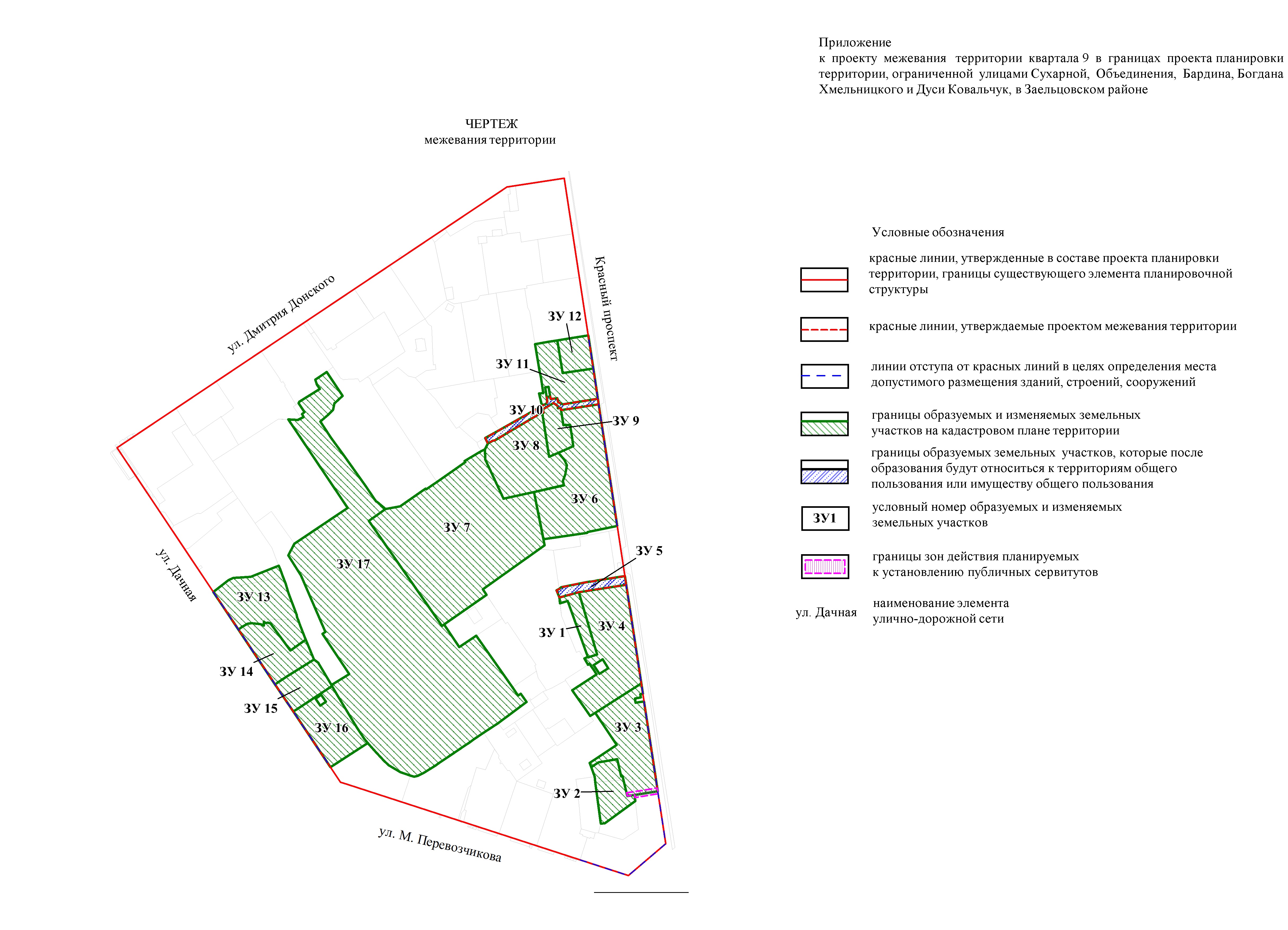 ______________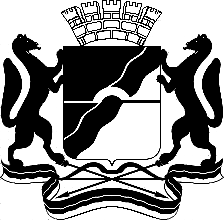 МЭРИЯ ГОРОДА НОВОСИБИРСКАПОСТАНОВЛЕНИЕОт  	  10.10.2017		№          4596	О назначении публичных слушаний по проекту постановления мэрии города Новосибирска «О проекте межевания территории квартала 302.01.02.01 в границах проекта планировки территории, ограниченной улицами Дуси Ковальчук, Сухарной, Тимирязева, Жуковского, рекой 2-я Ельцовка и Красным проспектом, в Заельцовском районе»Бакулова Екатерина Ивановнаначальник отдела градостроительной подготовки территорий Главного управления архитектуры и градостроительства мэрии города Новосибирска;Галимова Ольга Лингвинстоновнаначальник отдела планировки территории города Главного управления архитектуры и градостроительства мэрии города Новосибирска;Игнатьева Антонида Ивановна–заместитель начальника Главного управления архитектуры и градостроительства мэрии города Новосибирска;Канунников Сергей Иванович–глава администрации Центрального округа по Железнодорожному, Заельцовскому и Центральному районам города Новосибирска;Колеснева Екатерина Анатольевна–главный специалист отдела застройки городских территорий Главного управления архитектуры и градостроительства мэрии города Новосибирска;Кухарева Татьяна Владимировна–ведущий специалист отдела градостроительной подготовки территорий Главного управления архитектуры и градостроительства мэрии города Новосибирска;Позднякова Елена Викторовназаместитель начальника Главного управления архитектуры и градостроительства мэрии города Новосибирска;Столбов Виталий Николаевич–начальник Главного управления архитектуры и градостроительства мэрии города Новосибирска; Тимонов Виктор Александровичзаместитель начальника департамента строительства и архитектуры мэрии города Новосибирска – главный архитектор города.Мэр города НовосибирскаА. Е. ЛокотьО проекте межевания территории квартала 302.01.02.01 в границах проекта планировки территории, ограниченной улицами Дуси Ковальчук, Сухарной, Тимирязева, Жуковского, рекой 2-я Ельцовка и Красным проспектом, в Заельцовском районеМэр города НовосибирскаА. Е. ЛокотьУсловный номер земельногоучастка на чертежеУчетный номер кадастрового кварталаВид разрешенного использования образуемого (изменяемого) земельного участка в соответствии с проектом планировки территорииПлощадь образуемого (изменяемого) земельного участка, гаАдресземельного участкаВозможный способ образования земельного участка123456ЗУ 154:35:032685Обслуживание автотранспорта0,1222Российская Федерация, Новосибирская область, город Новосибирск, Красный проспект, 161вПерераспределение границ земельных  участков с кадастровыми номерами 54:35:032685:199, 54:35:032685:117ЗУ 254:35:032685Спорт0,2513Российская Федерация, Новосибирская область, город Новосибирск, Красный проспект, 161аПерераспределение земельного участка с кадастровым номером 54:35:032685:52 с землями, находящимися в муниципальной или государственной собственностиЗУ 354:35:032685Среднеэтажная жилая застройка0,6122Российская Федерация, Новосибирская область, город Новосибирск, Красный проспект, 161 Перераспределение земельного участка с кадастровым номером 54:35:032685:52 с землями, находящимися в муниципальной или государственной собственностиЗУ 454:35:032685Среднеэтажная жилая застройка0,8386Российская Федерация, Новосибирская область, город Новосибирск, Красный проспект, 163 Перераспределение границ земельных участков с кадастровыми номерами 54:35:032685:117, 54:35:032685:199ЗУ 554:35:032685Земельные участки (территории) общего пользования0,0934Российская Федерация, Новосибирская область, город Новосибирск, Красный проспект, 163б Раздел земельного участка с кадастровым номером 54:35:032685:117ЗУ 654:35:032685Культурное развитие1,0337Российская Федерация, Новосибирская область, город Новосибирск, Красный проспект, 167Раздел земельного участка с кадастровым номером 54:35:032685:183ЗУ 754:35:032685Дошкольное, начальное и среднее общее образование2,4576Российская Федерация, Новосибирская область, город Новосибирск, Красный проспект, 167/2Перераспределение земельных участков с кадастровыми номерами 54:35:032685:179, 54:35:032685:180, 54:35:032685:7ЗУ 854:35:032685Дошкольное, начальное и среднее общее образование0,6694Российская Федерация, Новосибирская область, город Новосибирск, Красный проспект, 167бРаздел земельного участка с кадастровым номером 54:35:032685:179ЗУ 954:35:032685Культурное развитие0,1120Российская Федерация, Новосибирская область, город Новосибирск, Красный проспект, 167аПерераспределение границ земельных участков с кадастровыми номерами 54:35:032685:183, 54:35:032685:163 с землями, находящимися в муниципальной или государственной собственностиЗУ 1054:35:032685Земельные участки (территории) общего пользования0,1120Российская Федерация, Новосибирская область, город Новосибирск,Перераспределение границ земельных участков с кадастровыми номерами 54:35:032685:163, 54:35:032685:19 с землями, находящимися в муниципальной или государственной собственностиЗУ 1154:35:032685Многоэтажная жилая застройка (высотная застройка)0,3544Российская Федерация, Новосибирская область, город Новосибирск, Красный проспект, 169/2Перераспределение границ земельных участков с кадастровыми номерами 54:35:032685:163, 54:35:032685:65 с землями, находящимися в муниципальной или государственной собственностиЗУ 1254:35:032685Бытовое обслуживание; общественное управление; деловое управление; магазины; банковская и страховая деятельность; общественное питание; развлечения0,1613Российская Федерация, Новосибирская область, город Новосибирск, Красный проспект, 171Перераспределение границ земельного участка с кадастровым номером  54:35:032685:65 с землями, находящимися в муниципальной или государственной собственностиЗУ 1354:35:032685Деловое управление0,6073Российская Федерация, Новосибирская область, город Новосибирск, ул. Дачная, 42Перераспределение границ земельных участков с кадастровыми номерами 54:35:032685:173, 54:35:032685:48, 54:35:032685:158 с землями, находящимися в муниципальной или государственной собственностиЗУ 1454:35:032685Среднеэтажная жилая застройка0,3507Российская Федерация, Новосибирская область, город Новосибирск, ул. Дачная, 40/1Перераспределение границ земельных участков с кадастровым номером 54:35:032685:158 с землями, находящимися в муниципальной или государственной собственностиЗУ 1554:35:032685Образование и просвещение; культурное развитие0,2384Российская Федерация, Новосибирская область, город Новосибирск, ул. Дачная, 40Образование из земель, находящихся в муниципальной или государственной собственностиЗУ 1654:35:032685Среднеэтажная жилая застройка0,4577Российская Федерация, Новосибирская область, город Новосибирск, ул. Дачная, 40/2Перераспределение земельного участка с кадастровым номером 54:35:032685:94 с землями, находящимися в муниципальной или государственной собственностиЗУ 1754:35:032685Среднеэтажная жилая застройка; многоэтажная жилая застройка (высотная застройка); коммунальное обслуживание; социальное обслуживание; бытовое обслуживание; общественное управление; магазины; общественное питание5,3794Российская Федерация, Новосибирская область, город Новосибирск, Красный проспект, 167/3Раздел земельного участка с кадастровым номером 54:35:032685:179